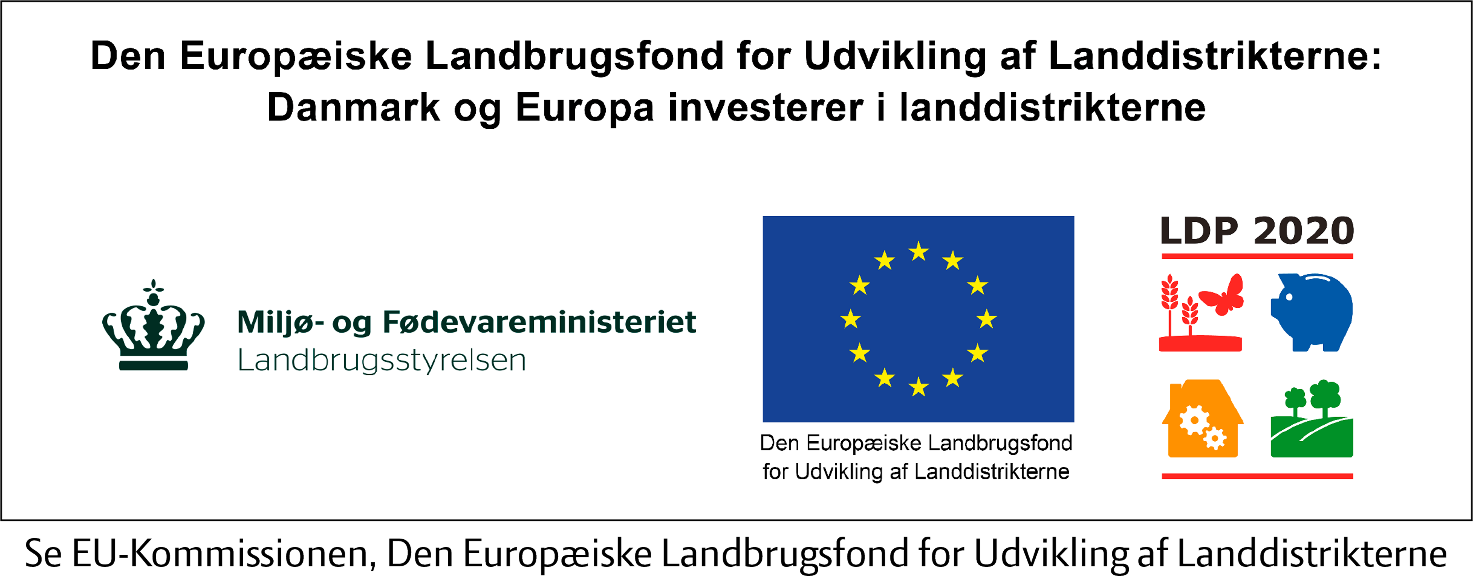 Oversigt over forsøg 2017 i projekt: 2692 Målrettet og konkurrencedygtig dyrkning af korn, raps og bælgsædFormål med projektet:Projektets resultat:Projektets resultater skal udnyttes til at optimere dyrkningen af korn og sædskifteafgrøder under hensyntagen til en effektiv udnyttelse af de muligheder, som en justeret kvælstofregulering åbner. Resultaterne opnår først deres fulde værdi, hvis de suppleres med fortsatte undersøgelser, der kan belyse årsvariationernes betydning for den optimale dyrkning.De enkelte vintersædforsøgs placering:PlannrLbnrForsøgsansvarligTitel010311717001Peter Porse WettEtablering af vårhvede i efteråret010311717002Olav HøeghEtablering af vårhvede i efteråret010311717003Henrik GermundssonEtablering af vårhvede i efteråret010311717004Jes HasselbalchEtablering af vårhvede i efteråret010311717005Peter KarlsenEtablering af vårhvede i efteråret010311717006Karsten Sekkelund KristensenEtablering af vårhvede i efteråret010321717001Peter KarlsenIntelligent brug af sortsblandinger mod Septoria i vinterhvede010321717002Peter Porse WettIntelligent brug af sortsblandinger mod Septoria i vinterhvede010321717003John HansenIntelligent brug af sortsblandinger mod Septoria i vinterhvede010321717004Jes HasselbalchIntelligent brug af sortsblandinger mod Septoria i vinterhvede010321717005Morten HolmgaardIntelligent brug af sortsblandinger mod Septoria i vinterhvede010331717001Peter KarlsenSortsvalg, kvælstofmængde og strategi i vinterhvede til foder og eksport010331717002Peter Porse WettSortsvalg, kvælstofmængde og strategi i vinterhvede til foder og eksport010331717003Olav HøeghSortsvalg, kvælstofmængde og strategi i vinterhvede til foder og eksport010331717004Christian Søndergaard ChristensenSortsvalg, kvælstofmængde og strategi i vinterhvede til foder og eksport010331717005Jes HasselbalchSortsvalg, kvælstofmængde og strategi i vinterhvede til foder og eksport010471717001Peter Porse WettUdsædsmængder i vinterhestebønner010471717002Troels Stilling StensballeUdsædsmængder i vinterhestebønner010471717003Ole HarildUdsædsmængder i vinterhestebønner010471717004Jes HasselbalchUdsædsmængder i vinterhestebønner010471717005John HansenUdsædsmængder i vinterhestebønner050031717001Henrik GermundssonEtablering af vinterraps050031717002Christian Søndergaard ChristensenEtablering af vinterraps050031717003Jes HasselbalchEtablering af vinterraps050031717004Peter KarlsenEtablering af vinterraps050031717005Thomas WohllebenEtablering af vinterraps070021717001Olav HøeghKvælstof- og vækstreguleringsstrategi i vinterraps070021717002Christian Søndergaard ChristensenKvælstof- og vækstreguleringsstrategi i vinterraps070021717003Jes HasselbalchKvælstof- og vækstreguleringsstrategi i vinterraps070021717004Peter KarlsenKvælstof- og vækstreguleringsstrategi i vinterraps070021717005Christian Søndergaard ChristensenKvælstof- og vækstreguleringsstrategi i vinterraps070031717001Peter Porse WettStrategi for tidlig såning i vinterhvede070031717002Peter KarlsenStrategi for tidlig såning i vinterhvede070031717003Jes HasselbalchStrategi for tidlig såning i vinterhvede070041717001Peter Porse WettStrategi for tidlig såning i vinterrug070041717002Peter KarlsenStrategi for tidlig såning i vinterrug070041717003Peter KarlsenStrategi for tidlig såning i vinterrug090121717001Christian Søndergaard ChristensenBekæmpelse af rapsjordlopper i vinterraps090121717002Peter KarlsenBekæmpelse af rapsjordlopper i vinterraps090121717003Ole HarildBekæmpelse af rapsjordlopper i vinterraps090121717004Troels Stilling StensballeBekæmpelse af rapsjordlopper i vinterraps090121717005Peter Porse WettBekæmpelse af rapsjordlopper i vinterraps090121717006Jes HasselbalchBekæmpelse af rapsjordlopper i vinterraps090121717007Henrik GermundssonBekæmpelse af rapsjordlopper i vinterraps090771717001Peter Porse WettGoldfodsyge og havrerødsot i tidligt sået vinterhvede090771717002Olav HøeghGoldfodsyge og havrerødsot i tidligt sået vinterhvede090771717003Jes HasselbalchGoldfodsyge og havrerødsot i tidligt sået vinterhvede090771717004Thomas WohllebenGoldfodsyge og havrerødsot i tidligt sået vinterhvede090771717005Jakob T. NikolajsenGoldfodsyge og havrerødsot i tidligt sået vinterhvede090771717006Peter KarlsenGoldfodsyge og havrerødsot i tidligt sået vinterhvede090771717007Ole HarildGoldfodsyge og havrerødsot i tidligt sået vinterhvede090771717008John HansenGoldfodsyge og havrerødsot i tidligt sået vinterhvede090771717009Henrik GermundssonGoldfodsyge og havrerødsot i tidligt sået vinterhvede091011717001Jes HasselbalchSprøjteteknik mod græsukrudt - logaritmeforsøg091011717002Olav HøeghSprøjteteknik mod græsukrudt - logaritmeforsøg091011717003Olav HøeghSprøjteteknik mod græsukrudt - logaritmeforsøg091271717001Morten HolmgaardUkrudtsbekæmpelse i tidligt sået vintersæd091271717002Jes HasselbalchUkrudtsbekæmpelse i tidligt sået vintersæd091271717003Kurt N. ChristensenUkrudtsbekæmpelse i tidligt sået vintersæd091271717004Kresten JunkerUkrudtsbekæmpelse i tidligt sået vintersæd091271717005Ole HarildUkrudtsbekæmpelse i tidligt sået vintersæd091271717006Søren H. JepsenUkrudtsbekæmpelse i tidligt sået vintersædI alt